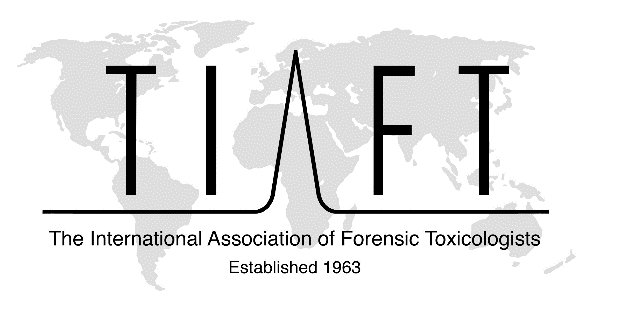 TIAFT ACHIEVEMENT AWARD - Nomination formPlease insert the name of the TIAFT member being nominated: Please insert your name as the nominating TIAFT member:Date: Information about the nominee:The number of years the nominee has been a TIAFT Member: Date of Joining TIAFT:Please list main contributions to analytical and forensic toxicology:What is the nominees Hirsch index?List their 5 most important publications (peer-reviewed articles or books):Please list their significant contributions to TIAFT:If known, please share the number of TIAFT annual meetings the nominee has attended:Please list other special considerations in support of the nomination:Please list peer-reviewed Pubmed-listed papers: Appendices (if any, e.g. CV of the nominee, LinkedIn profile etc.):